Publicado en Malta el 15/02/2017 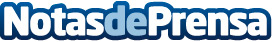 Aprender inglés en Malta es tu mejor opciónTanto estudiantes como personas adultas necesitan aprender o mejorar su inglés. El mercado laboral exige tener este idioma como segunda referencia o incluso ser bilingüe. Para aprender inglés de manera adecuada, lo ideal es rodearse de un entorno propicio al estudio y que permita utilizar esa lengua en el día a díaDatos de contacto:Que Hacer en Malta222, Triq L-Imhallef William Harding, Pembroke  PBK1503, Malta 0035 677471344Nota de prensa publicada en: https://www.notasdeprensa.es/aprender-ingles-en-malta-es-tu-mejor-opcion_1 Categorias: Internacional Viaje Idiomas http://www.notasdeprensa.es